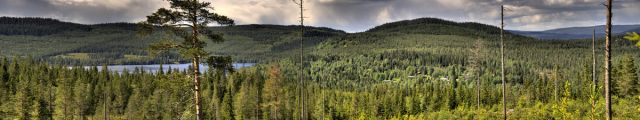 Protokoll fört vid sammanträde i styrelsen för Rämma Fäbodlag 2017-08-26, klockan 15-17 i Eldpallkojan i RämmaNärvarande: Håkan Estenberg, Kjell Andersson, Madde Persson, Krister Dahlrot, Monica Leandersson, Anna Dahlberg, Harriet Sålder, Eva Johansson och Elisabet de SouzaHåkan Estenberg öppnade mötet. Elisabet är sekreterare.Att jämte ordförande justera protokollet valdes Kjell.Kallelse till mötet var ute i tid.Genomgång av tidigare protokoll 10.6, 25.6.Tittade på protokollet från det extra styrelsemötet den 5 augusti.Fäbodlagets nya kassörer har nu de efterfrågade dokument som banken kräver och ska träffa förra kassören i veckan för överlämnande. Digital bokföring diskuteras.Ekonomin, vad gör vi nu?  Fäbodlaget har mottagit en mycket stor faktura för markarbetet kring Dansladan. Diskuterade de åtgärder vi vidtagit och vad vi kan göra för att lösa den här situationen. Bland annat ska momsposten utredas. Utifrån de förslag som finns till budget och verksamhetsplan för fäbodlaget 2017-2018 diskuterade vi justeringar, allt kan inte genomföras nu. Fortsatt iordningställande vid Dansladan sätts upp på budgeten, vi avvaktar med sandhuset. Ansökan till Besparingsskogen läggs till Verksamhetsplanen. Beslutade arbeta efter de justerade två dokumenten. Diskussionen om åtgärder fortsätter nästa styrelsemöte.Genomgång av uppdragslistan med rapporter. Nästa sommar firas 10-årsjubileum.Övriga frågor A. Facebook. Hur ska vi få kontakt med den person som upprättade Rämma fäbodlags profilsida? Det är bättre om den är en s k page, som föreningar och företag använder. B. Förslag att ansöka om bidrag från Trängslets regleringsfond diskuterades. Den ska i så fall vara inne hos Länsstyrelsen den sista december. C. Apropå en förfrågan till Håkan konstaterade styrelsen att vi inte sätter upp några förbudsskyltar.Nästa möte äger rum fredag den 22 september klockan 17 i Kåtilla bystuga.Mötet avslutades av ordförande, sedan gick vi på fest i Dansladan, varmt klädda.Vid protokolletElisabet de Souza			Håkan EstenbergJusterasKjell AnderssonUPPDRAGSLISTA verksamhetsåret 2017-2018Ceremoniplatsen görs iordning			KristerStenen iordningsställs				GöranMarkarbete till ceremoniplatsen genomförs			Kjell, Göran, KristerInfo om Rämma fäbodlag till anslagstavlorna		Dok.gruppenBudget 2017-2018				styrelsenVerksamhetsplan 2017-2018				styrelsenNokås gamla stigar röjs				Inge MörkKontakta Besparingen, Daniel H om ansökan		HåkanSälja gamla slogboden				MaddeRådfråga auktoriserad revisor			HåkanBygga sandhus, kontakta Besparingen			Harriet, GöranFörrådsladan upp				styrelsenPlanera 10-årsjubileet				styrelsenAnsökan till Trängslets regleringsfond			Elisabet